TELEVISIONS – CHAÎNE GÉNÉRALISTETEMPS D'INTERVENTION DANS LES MAGAZINES DU 01-04-2023 AU 30-04-2023 Les partis politiques et divers sont présentés par ordre alphabétique. Seuls les partis politiques et divers ayant bénéficié de temps de parole figurent dans ce tableau.
*Ces données mensuelles sont fournies à titre informatif. L'appréciation du respect du pluralisme, qui s'effectue chaîne par chaîne, est réalisée à l'issue de chaque trimestre civil.TF1 France 2 France 3 Canal+ France 5 M6 C8 TMC TFX RMC Découverte RMC Story 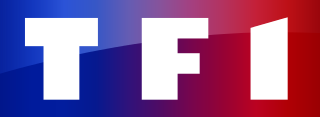 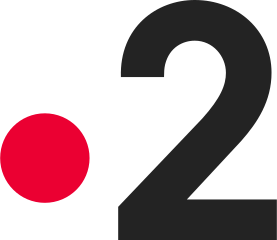 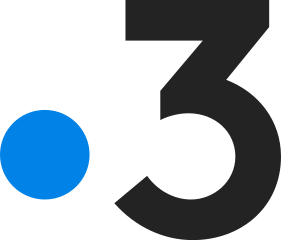 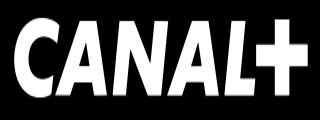 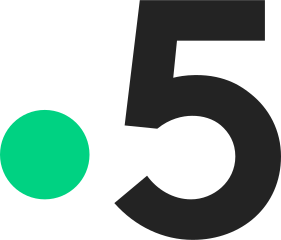 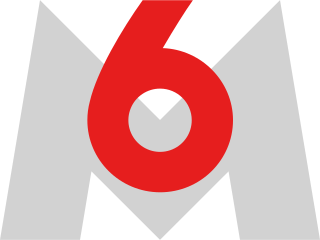 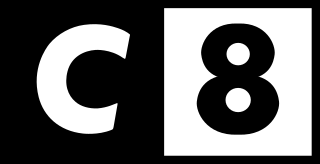 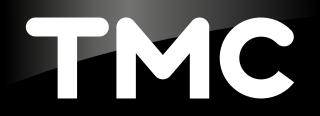 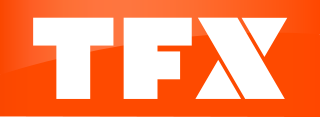 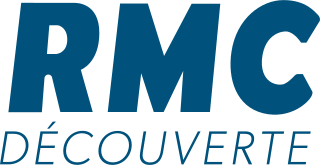 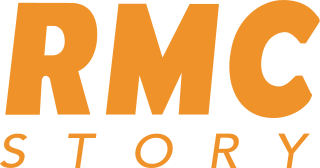 PRESIDENT DE LA REPUBLIQUE-00:00:1200:01:08-00:10:51--00:48:34--00:04:03dont Président de la République - propos qui relèvent du débat politique national-00:00:1200:01:08-00:07:13--00:48:34--00:04:03GOUVERNEMENT-00:21:3700:23:49-01:13:55--01:27:39-00:15:2200:39:27TOTAL EXÉCUTIF-00:21:4900:24:57-01:21:08--02:16:13-00:15:2200:43:30PART DE L'EXÉCUTIF*-38,62%35,21%-35,58%--47,31%-53,11%21,82%Europe Ecologie-les Verts00:01:23 00:28:24 - - 00:04:43 00:01:21 - 00:13:47 - - 00:16:46 La France insoumise00:04:23 00:00:15 00:22:24 - 00:11:49 - - 00:28:44 - - 00:13:28 Les Républicains00:01:58 - 00:00:09 - 00:15:01 - - 00:12:32 - 00:08:10 00:14:26 Mouvement démocrate00:00:57 - - - 00:01:30 - - 00:03:28 - - 00:06:09 Rassemblement national00:05:50 - 00:00:07 - 00:07:10 - - 00:23:59 - - 00:16:40 Renaissance00:04:13 - 00:22:51 - 01:00:37 - - 00:16:56 - 00:05:03 00:16:42 Divers Droite- 00:05:10 - - 00:00:16 - - 00:00:47 - - 00:21:37 Divers Gauche- 00:00:51 - - 00:00:26 - - 00:03:25 - - 00:05:10 Horizons- - 00:00:08 - 00:18:06 - - 00:01:08 - - - Parti communiste français- - 00:00:16 - 00:04:14 - - 00:03:29 - - 00:05:46 Divers Centre- - - - 00:00:38 - - 00:00:24 - - - Nouveau parti anticapitaliste- - - - 00:00:13 - - - - - - Parti socialiste- - - - 00:20:53 - - 00:07:00 - 00:00:21 00:19:10 Reconquête- - - - 00:00:53 - - 00:01:59 - - 00:19:57 Union des démocrates et indépendants- - - - 00:00:24 - - 00:00:16 - - - Debout la France- - - - - - - 00:02:36 - - - En Commun !- - - - - - - 00:00:05 - - - Génération.s- - - - - - - 00:05:57 - - - Les Centristes- - - - - - - 00:00:05 - - - Place publique- - - - - - - 00:20:57 - - - Pour La Réunion- - - - - - - 00:04:07 - - - TOTAL PARTIS POLITIQUES ET DIVERS00:18:4400:34:4000:45:55-02:26:5300:01:21-02:31:41-00:13:3402:35:51PART DES PARTIS POLITIQUES ET DIVERS*100,00%61,38%64,79%-64,42%100,00%-52,69%-46,89%78,18%